كيفية ارسال الواجب على موقع كانفاس Canvasقم بتسجيل الدخول في حسابك على موقع كانفاس Canvasفي الصفحه الرئيسيه، قم بأختيار الدرس الذي ترغب بأرسال الواجب المطلوب منك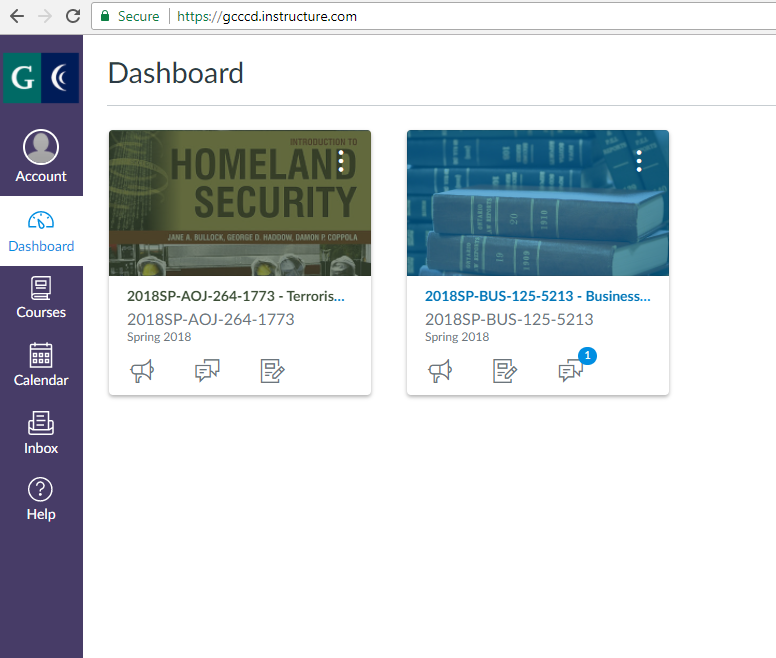 اضغط على خيار كلمة "الواجبات Assignments " كما هو موضح بالصوره: 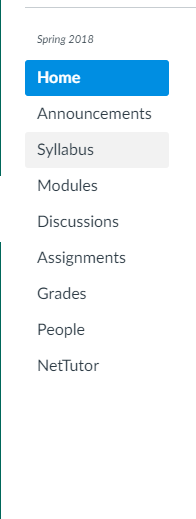 قم بالضغط على الواجب الذي ترغب بأرساله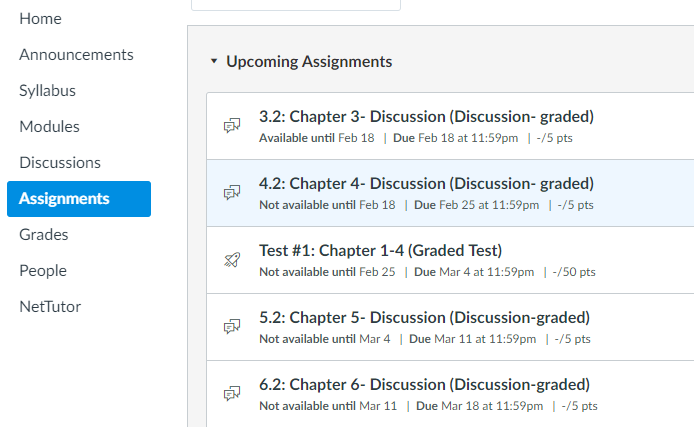  اضغط على "ارسال الواجب submit assignment " في اعلى الصفحه باللون الازرق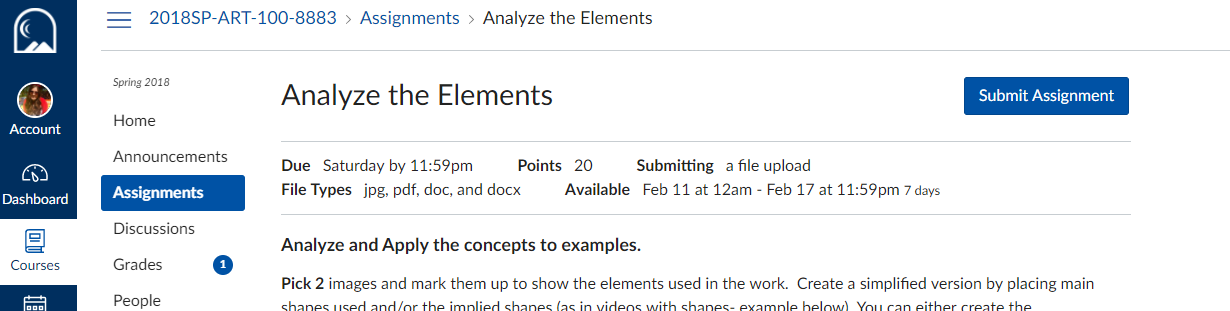 اضغط على "اختيار الفايل choose file " لتحميل الفايل المطلوب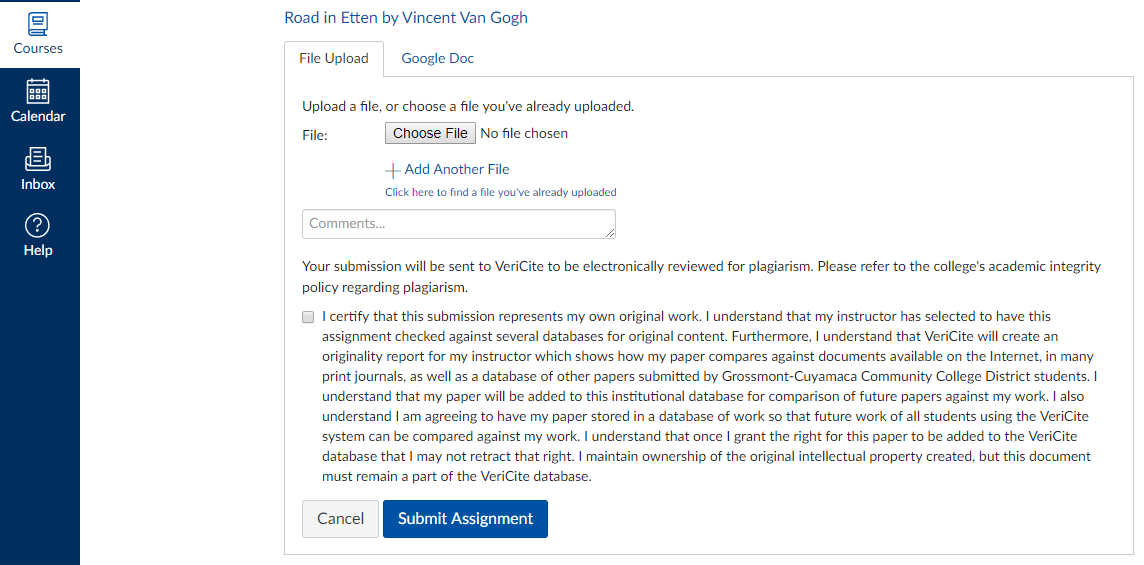 قم باختيار الفايل الذي قمت بحفظه على كومبيوترك او على الذاكره المؤقته او مايسمى "بالفلاش درايفflash drive   ".اذا قمت بحفظ الفايل في ملف على ال (H: ) في الكومبيوتر، اضغط مرتين متتاليه عليه. تستطيع ايجاده على جهة اليسار من النافذه المفتوحه كما هو موضح ادناه: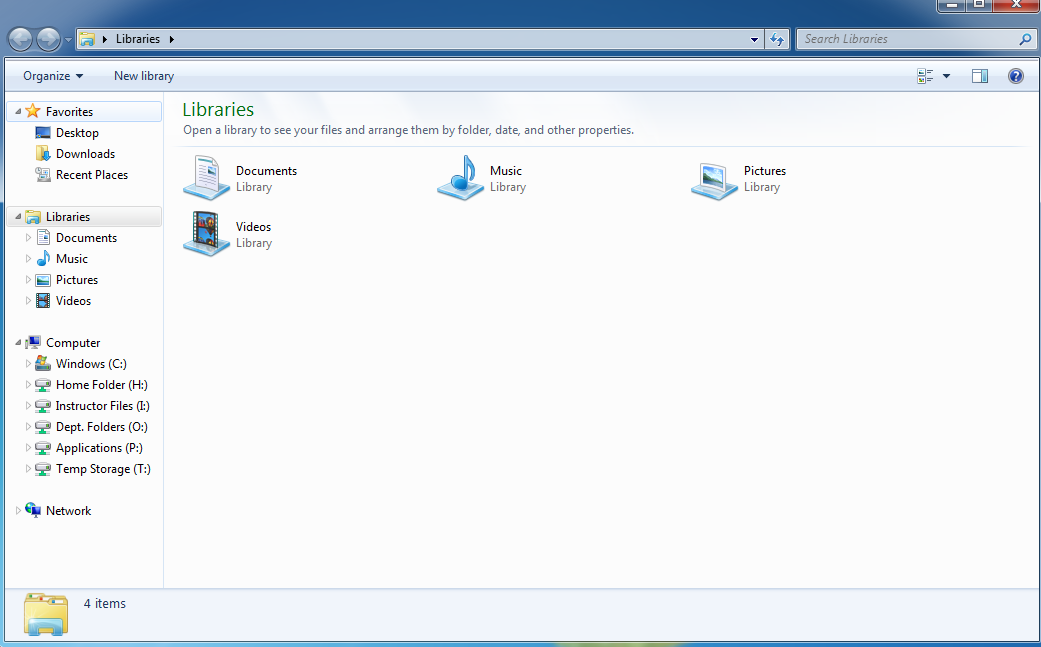 اذا قمت بحفظ الفايل على الذاكره المؤقته او مايسمى "بالفلاش درايفflash drive   ". في هذه الحاله سوف تجد فايلك في ال Removable disk (E:) 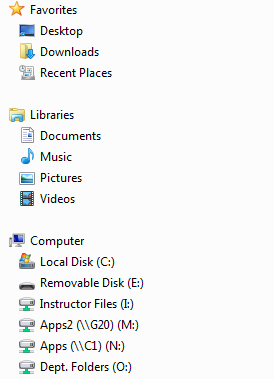  عندما تقوم بتنزيل الفايل، يجب عليك الضغط على المربع المؤشر ادناه لتأكيد رغبتك بأرسال الفايل الان قم بالضغط على خيار ارسال الواجب  “Submit Assignment”في اسفل الصفحة  باللون الازرق10. وبهذه الخطوه تكون قد تمت عملية ارسال الواجب المطلوب منك!